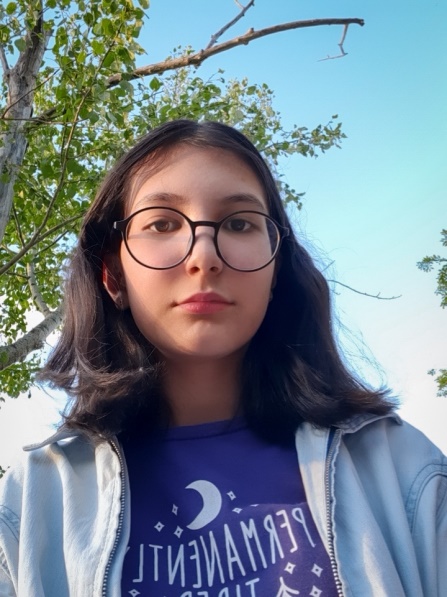            Родной язык   Главный, обширный.  Развивает, обучает, воспитывает.  Родной язык национального общения.              Общение.                                Жакупова Сабина